Assembly Mennonite Church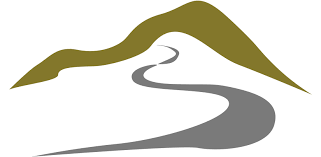 January 5, 2020Epiphany SundayA Way where there is no WayUnable to go back the way we cameGathering and summoningWelcome and IntroductionMusic of preparation - KinyongoCall to worship    Leader: God showed up as a tiny human baby.    People: Come, let us celebrate this miracle!    Leader: God calls us each to work toward the Kingdom in our lives.    People: Come, let us challenge and encourage one another.    Leader: The mountains and the hills proclaim God’s holy name.    All: Come, let us join the Earth in worship!Hymns of hope and praiseHWB 203 Break forth, O beauteous heavenlySTS 28 Holy Child within the mangerConfessing and receiving graceL: Sometimes in the silence we realize we’ve come too far to turn around. Sometimes in the gray it feels like all this walking has got us nowhere. Sometimes in the busyness we choose autopilot over intentional living. 
Come to us this morning with your searing grace.P: Have mercy on us.
Make a way where there is no way.
Nudge us, move us, set our feet to walking.L: Words of assurance from Psalm 107Offering ourselves and our moneyHWB 221 Hail the bless’d mornPrayer of dedicationHearing God’s wordChildren’s timeReader: Readings from God’s written wordPeople: Our ears are openIsaiah 60:1-6, Matthew 2:1-12SermonMusic of response - Prelude on the Welsh Hymn Tune RhosymedreSharing our common life and praying togetherBlessing and sendingSTS 32 Oh, beautiful star of BethlehemBenedictionAnnouncements and Fellowship BreakSecond Hour: Stories and Silence- extended sharingLeading us in worship todayMusicians: Maple City Consort (Mable Blunk, Mary Gilbert, Marna Mateer, Amos Burkholder, Paul Conrad, Bill Mateer), Patricia Nuyken;  Song-Leader: Wil Beachy; Children’s time: Anna Yoder Schlabach; Scripture readers: Char Yutzy, James Stuckey Weber; Sermon: Lora Nafziger; Pastoral Prayer: Karl Shelly; Worship leader: Becky Snider